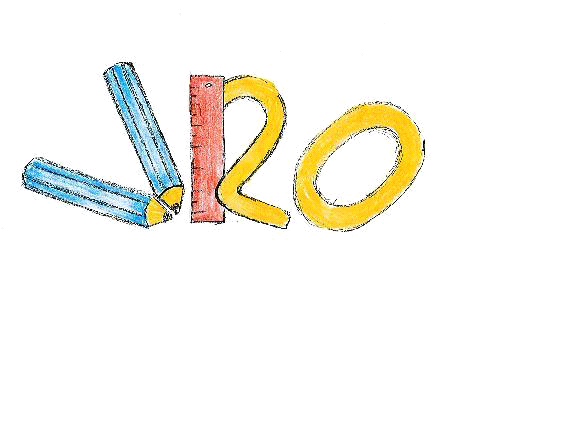 Vahteron kouluLukuvuosiopas 2021-2022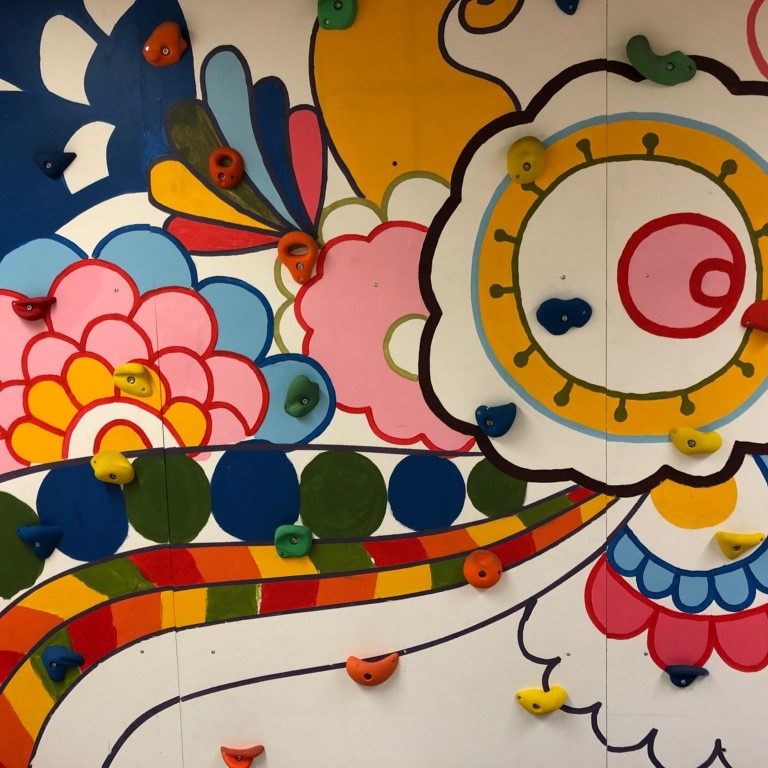 Tervetuloa yhteistyöhön kanssamme lukuvuonna 2021-2022!Tänä vuonna Vahterossa aloittaa koulutyön 250 oppilasta, 16 opettajaa, 4 koulunkäynninohjaajaa sekä oppilashuoltohenkilöstö.Koronavirustilanne vaikuttaa ikävä kyllä edelleen koulutyöhön. Monet järjestelyt sujuvat kuitenkin jo rutiinilla. Ruuhkien välttämiseksi oppilaat oleskelevat välituntisin kahdella eri alueella omissa kuplissaan. Alueita käytetään vuoroviikoin. Onneksi meillä on iso ja monipuolinen piha-alue. Naapuriluokat ovat samassa kuplassa, koska oppilaat joutuvat lähelle toisiaan joka tapauksessa naulakoilla.Ulkoa sisälle tulo tapahtuu jonoittain aikuisten ohjauksessa tungoksen välttämiseksi. Ruokailussa on myös turvallisuutta lisääviä järjestelyjä. Valinnaisaineen tarjotinta on jouduttu karsimaan ja ryhmiä säätämään, jotta kuplat hajoavat mahdollisimman vähän niillä tunneilla. Koronaturvallisuuden osalta tärkeintä on tulla kouluun vain terveenä ja huolehtia käsien puhtaudesta. Toivottavasti alkava lukuvuosi voidaan toteuttaa mahdollisimman paljon lähiopetuksessa.  Tiedonkulku kodin ja koulun välillä on tärkeää. Seuraattehan siis säännöllisesti Wilman pikaviestejä ja tiedotteita! Oman luokan tai yksittäisen oppilaan asioita hoidetaan pikaviesteillä. Tiedotteet-välilehdellä julkaistaan koko koulua tai perusopetusta koskevat asiat.Viime keväänä perusopetuksessa tehtiin laatukysely, johon vastasivat oppilaat, huoltajat ja henkilökunta. Huoltajakyselyn vastasi 43 henkilöä, mikä on ilahduttava prosenttiosuus. Oppilaskysely suunnattiin luokkien 3-6 oppilaille ja vastaajia oli 89. Henkilöstöstä kertyi 15 vastaajaa. Kiitos kaikille osallistuneille.Sekä huoltajat että oppilaat arvostivat koulun toiminnassa korkeimmalle turvallisuuden. Oppilaat kokevat, että kavereita on ja koulumatka sujuu hyvin. Huoltajat pitävät tärkeänä tukea koulua opetus- ja kasvatustehtävässä ja kokevat, että opettajiin on helppo olla yhteydessä. Huoltajat odottavat nykyistä enemmän tietoa siitä, miten oppilasta arvioidaan koulussa. Osaa vastanneista huoltajista mietityttää, onko oppilaiden kohtelu yhdenvertaista.Oppilaat näkevät kehitettävää kouluruuassa. Jonkin verran koetaan myös, että koulutyö väsyttää, on raskasta. Henkilöstön vastauksissa vahvuutena näkyy kodin ja koulun yhteistyö ja oppilaiden osallisuus. Henkilöstön mielestä tärkein kehittämiskohde on talous.Koulukiusaaminen puhuttaa aina ja sen torjuminen on keskeinen tehtävämme myös tänä lukuvuonna. Vahteron koulussa vastanneet oppilaat kokevat, että heitä ei kiusata ja että aikuiset puuttuvat kiusaamiseen, nämä keskiarvot ovat 5,5 / 6.Laatukyselyn tulokset otetaan huomioon koulumme toimintaa kehitettäessä. Samoin niiden pohjalta suunnitellaan koko kaupungin perusopetuksen yhteisiä painopistealueita seuraavalle kahdelle vuodelle. Hyvää kouluvuotta toivottaenRehtori Leena Kousa ja koulun väkiSisällysHenkilöstö ja yhteystiedotOppitunnitTyöajat ja lomatPoissaolotOppilasarviointiTuntijakoKäsityön opetusValinnaisuusKoulumatkaErityisruokavaliotKoulunkäynnin tuki ja oppilashuoltoKiVa-kouluOppilaskuntaKerhotoimintaSeurakunnan päivänavaukset ja uskonnolliset tilaisuudet Kodin ja koulun yhteistyöJärjestyssäännöt ja niiden soveltaminenHenkilöstö ja yhteystiedotOpettajat 1A 		Satu Jokinen		02061 592011B 		Katriina Mustakallio	02061 592022A 		Ulla Halonen		02061 59206		2B 		Tuula Kaija			02061 571593A 		Päivi Niinimäki		02061 59210	3B 		Laura Nironen		02061 592034A 		Tiina Lipiäinen		02061 59205	4B 		Marko Ursin 		02061 59217	1-4 E 	Maiju Hirvisuo 		02061 592085A 		Aija Järventausta, apulaisjohtaja, 02061 59215	5B 		Noora Kaukoluoto 	044 5787 6676A 		Satu Aspila	 		02061 59216		6B 		Sari Palm 			02061 59207Valmistava opetus 			Jaana Mörsky 	02061 51332Laaja-alainen erityisopetus		Panu Palm		020615 5486Englannin kieli 				Tuija Halonen-Hämäläinen 02061 59214Sähköpostiosoitteet ovat muotoa etunimi.sukunimi(at)edukouvola.fiKoulunkäynninohjaajat Annika Backman		yleisopetus	02061 51325Janet Wikström sij. Erica Rasalahti pienryhmä	Elvi Hyppänen		yleisopetusVille Rakkolainen 	valmistava opetusPuhelin opettajainhuone 02061 55321Kuljetuspuhelin 020615 57068 (numero muuttunut)Sähköpostiosoitteet ovat muotoa etunimi.sukunimi(at)edukouvola.fi.HallintoRehtori Leena Kousa 		 	02061 55319 Koulusihteeri Anu Koskikuru 		02061 55320 koululla ma, ti, osin peOppilashuoltoTerveydenhoitaja Johanna Väkevä 	040 057 1804 koululla ma, ti sekä kuukauden 1. peKoulukuraattori Ulla Jutila 		02061 58560 koululla kePsyykkari Tiia Niemelä			020615 5 6657 koululla peKoulupsykologi Ulla Sireeni-Koistinen	020 6151384Kaikki edellä mainitut henkilöt tavoitatte myös Wilma-viestillä.TukipalvelutKeittiö 	Päivi Koivisto		02061 55322 Siivous 	Helena Hänninen 	02061 56530 Kiinteistönhoitaja Arto Tähtinen 	02061 58394Hallinto- ja oppilashuoltohenkilöiden sekä tukipalveluissa työskentelevien sähköposti ovat muotoa etunimi.sukunimi(at)kouvola.fi.Oppitunnit  Jos koulupäivän viimeiset tunnit ovat samaa oppiainetta, ne pidetään mahdollisesti kaksoistuntina, jolloin päivä päättyy klo 14.00 tai 15.00. Koulun ovet lukitaan päivittäin noin klo 15.30 Työajat ja lomat Syyslukukausi 10.8.-21.12.2021 syysloma vko 43, 25.-29.10. päättäjäispäivä ti 21.12. joululoma 22.12.-9.1.Kevätlukukausi 10.1.-4.6.2022 talviloma vko 9, 28.2.-4.3.pääsiäinen 15.-18.4.helatorstai 26.5. vapaa
päättäjäispäivä la 4.6.Poissaolot Oppilaan sairastuessa huoltajan tulee ilmoittaa poissaolosta viipymättä koululle. Tämä onnistuu kätevimmin Wilman kautta osiosta tuntimerkinnät – ilmoita poissaolosta. Opettaja näkee poissaolon oppilasluettelosta eikä muuta ilmoitusta tarvita. Tämä on paras tapa, koska tieto näkyy sekä luokanopettajalla että muita aineita opettavilla.Mikäli poissaolon syy on muu kuin sairaus, lupa poissaoloon haetaan kirjallisesti ennakkoon opettajalta (1-5 päivää) tai rehtorilta. Loma-anomuskaavakkeen voi tulostaa sivulta Vahteron koulu (peda.net) tai pyytää opettajalta. OppilasarviointiSyyslukukauden koulutyötä arvioidaan luokilla 1.-3. arviointikeskustelussa ja ylemmillä luokilla välitodistuksessa numeroarviointina. Kevätlukukauden päätteeksi kaikki saavat lukuvuositodistuksen. Vuosiluokilla 1.-2. todistuksessa annetaan sanallinen arvio, jossa matematiikka ja äidinkieli arvioidaan laajasti. Numeroarviointi annetaan lukuvuositodistuksessa 3. luokasta alkaen.Oppilaiden oppimista, osaamista, työskentelyä ja käyttäytymistä arvioidaan monipuolisesti eli arviointi perustuu eri menetelmin kerättyihin näyttöihin. Työskentelyn arviointi on osa oppiaineen arviointia. Käyttäytyminen arvioidaan omana kokonaisuutena, eikä siitä saatu arvosana vaikuta oppiaineesta saatavaan arvosanaan. Tuntijako Käsityön opetusKäsityön opiskeluun kuuluu työskentelyä sekä pehmeillä että kovilla materiaaleilla. Vuosiluokilla 1-2 käsityötä opiskellaan pääosin omassa luokassa tutustuen erilaisiin materiaaleihin ja työtapoihin. Luokilla 3-4 opiskellaan tekstiilityön ja teknisen työn työtapoja ja tekniikoita.5. ja 6. luokalla oppilaat opiskelevat käsityötä jaksoissa. Neljä ensimmäistä jaksoa opiskellaan vuorotellen tekstiilityön ja teknisen työn työtapoja ja tekniikoita. Viidennessä jaksossa oppilaat käyttävät ja harjoittelevat itse ideoimansa käsityöprojektin toteuttamisessa tarvittavia työtapoja ja tekniikoita. Näillä luokkatasoilla ei siis enää tehdä perinteistä valintaa tekstiilityön tai teknisen työn välillä. ValinnaisuusVuosiluokilla 4.-6 oppilailla on yksi tunti viikossa valinnaisia opintoja. Valinnaistunnit toteutetaan kaksoistunteina jaksoittain torstai-iltapäivisin. Kun valinnaisia tunteja ei ole, opiskellaan muita jaksotettavia oppiaineita, joten koulupäivän päättymisaikaan ei tule muutosta. Koulumatka Koululaista on hyvä opastaa kulkemaan koulumatka aina turvallisinta ja suorinta reittiä pitkin liikennesääntöjä noudattaen. Muistuttakaa lapsia myös kotona koulun ja Voimakadun liittymän vaarallisuudesta. Erityisesti koulusta lähdettäessä on muistettava varoa liikennettä, koska silloin kuljetaan usein isolla porukalla ja kiireellä. Koulumatkan kulkeminen pyöräillen tai potkulaudalla on huoltajan päätettävissä. Harkinnassa kannattaa ottaa huomioon koulumatkan pituus, liikenneolosuhteet ja lapsen yksilöllinen kyky hallita kulkuvälinettä ja selviytyä samanaikaisesti liikenteessä.Tieliikennelain mukaan polkupyöräilijän on yleensä käytettävä kypärää. Koulun pyöräretkillä se on välttämätöntä. Heijastin, valaisin ja huomioliivi lisäävät turvallisuutta huomattavasti. Lapsen kanssa on hyvä keskustella myös riskeistä kännykän käytössä liikenteessä. Mikäli kuljetatte lapsia autolla, käyttäkää Mäntykujan liittymää ja urheilukentän viereistä parkkipaikkaa. Lasten päivittäisen liikunnan lisäämiseksi kannattaa koulumatka tehdä pyöräillen tai kävellen aina, kun mahdollista.Koulukuljetuksesta on yleistä tietoa osoitteessa https://www.kouvola.fi/kasvu-ja-oppiminen/perusopetus/koulukuljetukset/. Taksikuljetustiedot ovat Wilman lomakkeet -välilehdellä. Seuraattehan mahdollisia muutoksia!Jos oppilas sairastuu tai ei muusta syystä tarvitse koulukuljetusta, ilmoitattehan siitä taksin puhelinnumeroon ja tekstiviestillä koulun kuljetuspuhelimeen. Näin emme etsi oppilasta turhaan kotiin päin lähtevään kyytiin.Koulun kuljetuspuhelimen numero on 020615 57068.Jos oppilaalle on tapahtunut koulutapaturma, on hän lääkärintodistuksen perusteella oikeutettu koulukuljetukseen. Vapaa-ajan tapaturman satuttua oppilaan on mahdollista hakea koulukuljetusoikeutta lääkärintodistuksen perusteella. Ensisijainen koulukuljetuksen järjestämistapa on huoltajallemyönnettävä saattoavustus. Jos lapsellenne sattuu tapaturma ja tarvitaan koulukuljetusPyytäkää lääkärintodistus kuljetusta varten ensimmäisellä käynnillä ja pyytäkää lääkäriä mainitsemaan kuljetuksen tarve ja ajanjakso. Tämä jouduttaa asian käsittelyä. Hakekaa kuljetusta ensisijaisesti sähköisellä hakemuksella Wilman kautta tai lomakkeella Perusopetuksen kuljetushakemus (kouvola.fi) toimittamalla se koululle.Tapaturmien vuoksi tarvittavan koulukuljetuksen järjestämiseen varataan viisi arkipäivää siitä päivästä lukien, kun lääkärintodistus on saapunut koululle. Kuljetus pyritään aloittamaan aina maanantaiaamusta, jotta kuljetusmuutokset ehditään tiedottamaan kouluille, kuljettajille ja tarvittaessa muiden kuljetusoppilaiden huoltajille.Erityisruokavaliot Mikäli oppilaalla on tarvetta erityisruokavalioon, tulee huoltajan esittää asiasta aina lääkärin, terveydenhoitajan tai ravitsemusterapeutin todistus. Muutoksista edelliseen lukuvuoteen sekä uusista erityisruokavalioista ilmoitetaan selvityslomakkeella suoraan koulun keittiöön. Lomakkeen saa koululta tai netistä kaupungin ruokapalvelujen sivulta ravitsemuskäsikirjasta Microsoft Word - RUOKAHETKI_2017 (kouvola.fi) Erityisruokavaliosta on syytä tiedottaa myös opettajalle. Mikäli muutoksia ei ole, ilmoitusta ei tarvita.Koulunkäynnin tuki ja oppilashuolto Koulunkäynnin kolmiportainen tuki tarkoittaa yleistä, tehostettua tai erityistä tukea. Yleinen tuki kuuluu kaikille oppilaille, tehostettu ja erityinen tuki suunnitellaan yhdessä huoltajien kanssa tarvittaessa. Tukea annetaan mm. oppimiseen, keskittymiseen, motivaatioon ja kaverisuhteisiin. Koulunkäynnin kolmiportaisen tuen järjestämistä koordinoi yhdessä oman opettajan ja ohjaajan kanssa koulunkäynnin ja oppimisen tukiryhmä OKR, johon kuuluvat rehtori, laaja-alainen erityisopettaja, koulukuraattori, psyykkari, koulupsykologi ja kouluterveydenhoitaja. Oppilaan asiaa voidaan käsitellä ryhmässä moniammatillisesti huoltajan tai koulun aloitteesta. Asiasta ollaan aina ensin yhteydessä huoltajiin.Koulussa toimii myös oppilashuoltoryhmä OHR, joka koostuu samoista henkilöistä kuin edellä mainittu ryhmä opettajajäsenellä vahvistettuna. OHR suunnittelee yhteisöllistä oppilaiden hyvinvointia tukevaa työtä, jota toteuttavat kaikki kouluyhteisössä työskentelevät. Oppilashuoltoryhmän työtä ohjaa oppilashuoltosuunnitelma, joka löytyy Wilman vuosisuunnitteluosiosta. Yksittäisen oppilaan asiassa voidaan muodostaa myös yksilöllinen oppilashuollon ryhmä. Tämä tapahtuu aina yhdessä oppilaan ja huoltajan kanssa.Oppilashuollon palvelujen toteuttamisessa koulun ja perheen yhteistyökumppaneita voivat olla mm. terveyspalvelut ja erikoissairaanhoito, lapsiperheiden sosiaalipalvelut, varhaiskasvatus ja nuorisotoimi.Laaja-alainen erityisopettaja työskentelee samanaikaisopettajana luokassa tai antaa osa-aikaista pienryhmäopetusta omassa luokassaan. Koulupsykologin tehtäviin kuuluu lapsen kasvun, kehityksen, oppimisen ja hyvinvoinnin tukeminen koulussa yhteistyössä huoltajien ja koulun henkilökunnan kanssa, jos oppilaalla on vaikeuksia oppimisessa  keskittymisen haasteita  minäkuvan tai itsetunnon pulmia  madaltunut mieliala tai ahdistuneisuutta  jännittämistä, pelkoja, huolia tai suruja, jotka haittaavat kouluarkea tai jos on huolta oppilaan käyttäytymisestä. Psykologi työskentelee lasten kanssa mm. lyhytterapeuttisen keskusteluavun keinoin, tekee psykologisia arvioita ja tutkimuksia ja niiden perusteella ohjaa lasta tarvittaessa muiden palveluiden pariin.Psyykkari on psykiatrinen sairaanhoitaja ja toimii oppilashuollossa mielenterveystyön asiantuntijana. Psyykkarin työn tavoitteena on lasten ja nuorten mielenterveysongelmien ennaltaehkäisy ja varhaisen tuen tarjoaminen sekä mielenterveysasioista puhuminen ja ymmärtämyksen lisääminen sekä oirehdintaan ja psyykeen liittyviin huoliin puuttuminen ajoissa.Koulukuraattori on koulun oppilashuollossa toimiva sosiaalialan ammattilainen, jonka tehtävänä on edistää kouluyhteisön ja yksittäisen oppilaan kokonaisvaltaista hyvinvointia sekä tukea oppilaan selviytymistä koulussa ja haasteellisissa elämäntilanteissa. Kuraattorityön tavoitteena on ehkäistä ongelmatilanteita sekä löytää myönteisiä keinoja niistä selviytymiseen. Huoltaja voi ottaa yhteyttä kuraattoriin tilanteissa, kun ei tiedä kenen puoleen kääntyisi.Kouluterveydenhoitajan päätehtäviä ovat terveystarkastukset ja terveysneuvonta. Paikalla ollessaan hän voi arvioida kesken päivän sairastuneen lapsen voinnin ja antaa ensiapua tapaturman satuttua. Sairauksien ja vapaa-ajalla sattuneiden tapaturmien hoito tapahtuu kunnallisella puolella terveysasemalla.Oppilaat ohjautuvat psykologille, kuraattorille ja psyykkarille oppimisen ja koulunkäynnin tukiryhmän, OKR:n kautta. Oppilaat tai vanhemmat voivat myös itse ottaa yhteyttä oppilashuollon henkilöihin. KiVa-koulu Vahteron koulu on KiVa-koulu eli toimimme valtakunnallisen, kiusaamisen vastaisen toimintamallin mukaan. Tähän sisältyy paljon ennalta ehkäisevää toimintaa sekä toimintamalli kiusaamistapauksissa. KiVa-toiminnasta vastaavat opettajat Noora Kaukoluoto ja Päivi Niinimäki. Lisää tietoa saa tiimiltä tai osoitteesta: www.kivakoulu.fiOppilaskuntaKoulun oppilaskunnan muodostavat kaikki oppilaat. Oppilaskunnan hallitukseen valitaan luokkien edustajat, joita ohjaavat Katriina Mustakallio ja Noora Kaukoluoto. Oppilaskunnan hallitus tuo oppilaiden näkökulmaa esille koulun toiminnan suunnittelussa ja toteuttamisessa ja järjestää erilaisia tapahtumia. Oppilaiden osallisuutta tuetaan myös muulla tavoin jokapäiväisessä arjessa.LiikuntakerhoUrheiluakatemian liikuntakerho kaikille halukkaille Vahteron koulun oppilaille kokoontuu 9.9. alkaen liikuntahallissa joka torstai klo 14.15-15.15. Tämän matalan kynnyksen kerhon tarkoitus on tukea koululaisten monipuolista liikkumista sekä koulun ja seurojen liikuntakasvatustyötä. Liikuntakerho on osallistujille maksutonta. Mukaan pääsee ilmoittautumalla alla olevan osoitteen kautta.https://kouvolanurheiluakatemia.fi/2021/05/liikuntakerhotoiminta-2021-2022/  
 Huom! Urheiluakatemian kerhossa oppilaat eivät ole koulun puolesta vakuutettuja, koska järjestävä taho ei ole kaupunki. HarrastetunnitHarrastamisen Suomen malli on Opetus- ja kulttuuriministeriön (OKM) hanke, jonka päätavoitteena on lasten ja nuorten hyvinvoinnin lisääminen. Tarkoituksena on mahdollistaa jokaiselle lapselle ja nuorelle mieluisa ja maksuton harrastus koulupäivän yhteydessä. Vahteron koulu on mukana hankkeessa ja syksyn aikana on alkamassa käden taitojen harrastusta 1.-2.-luokkalaisille keskiviikkoisin klo 12.00-12.45salibandya 3.-5.-luokkalaisille maanantaisin klo 13.15-14.00parkouria 4.-6.-luokkalaisille maanantaisin klo 14.15-15.00Harrastetunnit eivät valitettavasti voi sopia ihan jokaisen lukujärjestykseen, mutta jos nyt ei tärppää, tilaisuus tulee toivottavasti myöhemmin.Ilmoitamme, kun tunnit alkavat. Harrastetuntien ohjelma on kehitelty viime keväänä tehdyn oppilaskyselyn pohjalta.Seurakunnan päivänavaukset ja uskonnolliset tilaisuudet Kouvolan seurakunta pitää päivänavauksia keskusradion kautta noin kahdesti kuukaudessa. Mahdollisista uskonnollisista tilaisuuksista tiedotetaan koteihin erikseen. Näihin osallistumisesta kysytään oppilastietolomakkeessa, joka on lähetetty huoltajille täytettäväksi lukuvuoden alussa.Kodin ja koulun yhteistyö Aktiivinen yhteistyö koulun ja kodin välillä on paras tuki lapsen oppimiselle ja koulunkäynnille. Jos jokin kouluun liittyvä asia askarruttaa, kannattaa ottaa heti yhteyttä luokanopettajaan Wilman kautta tai puhelimitse.Lapsen koulutyötä kannattaa seurata keskustelemalla hänen kanssaan, mitä kouluun kuuluu. Pienen koululaisen reppu ja koulutarvikkeet on myös hyvä tarkistaa säännöllisesti.Jos lapsi kertoo jotakin hämmästyttävää tai tunteet kuohuvat, kannattaa asia selvittää mahdollisimman pian ensin oman opettajan kanssa.Vanhempien yhteistyö ja vertaistuki somessa on parhaimmillaan tämän päivän ”koko kylä kasvattaa” -ajattelua. Siihen voi kuitenkin toisaalta sisältyä riski, että asiat lähtevät elämään omaa elämäänsä mahdollisesti väärinkäsitysten tai muuten virheellisten tietojen pohjalta. Avoin ja arvostava keskustelu on aina paras tapa ratkoa myös kouluasioita.Kaikki tärkeät asiat tiedotetaan Wilman kautta. Luettehan tiedotteet, viestit ja tuntimerkinnät sekä tarvittaessa koekalenterin. Aktiivisen sähköpostin käyttäjän kannattaa valita Wilman asetuksista muistutus, joka ilmoittaa uusista tiedotteista ja pikaviesteistä. Matkapuhelimeen voi myös ladata Wilma-sovelluksen. Voitte yhdistää kaikki Kouvolan peruskouluissa tai lukioissa opiskelevat huollettavanne saman tunnuksen alle. Uusia Wilma-tunnuksia saa tarvittaessa koulusihteeriltä.Koululla on myös kotisivut netissä osoitteessa https://peda.net/kouvola/perusopetus/koulut/vahteronkoulu.Vanhempainilloista ja muista yhteisistä tapahtumista ilmoitetaan myös Wilman kautta. Vahteron koulun vanhempien yhteistyöryhmäYhteistyöryhmän toiminta on avointa kaikille huoltajille. Ryhmä suunnittelee ja toteuttaa koulun ja kotien yhteistyötä vahvistavaa toimintaa ja tuo koulutyöhön vanhempien näkökulmaa. Ilmoitamme kokouksista Wilman kautta. Tervetuloa rohkeasti mukaan! Koulun järjestyssäännöt Näitä sääntöjä noudatetaan koulun alueella koulupäivän aikana sekä koulun järjestämissä tapahtumissa. Lisäksi noudatetaan muita koulun aikuisten antamia ohjeita.Yleistä:Käyttäydyn kohteliaasti ja kunnioittavasti.En kiusaa ketään ja ilmoitan kiusaamisesta heti aikuiselle.Kunnioitan jokaisen yksityisyyden suojaa, koskemattomuutta ja rajoja.Koulussa kiellettyjä esineitä ja aineita ovat räjähteet ja tulentekovälineet, terä- ja muut aseet, päihteet sekä muut itselle tai toisille vaaraksi tai haitaksi olevat aineet tai esineet. Purukumin syöminen on kielletty koulupäivän aikana.Oppitunnit:Suoritan tehtäväni mahdollisimman hyvin.Tulen oppitunnille ajoissa.Annan työrauhan kaikille.Huolehdin siisteydestä ja järjestyksestä.Kuljen koulun sisätiloissa rauhallisesti kävellen ja metelöimättä.Välitunnit:Olen välitunnin koulun välituntialueella.Käytän pihavälineitä ja kenttävuoroja sääntöjen ja valvojan ohjeiden mukaisesti.Lumipalloja heittelen vain sitä varten varattuun tauluun.Pukeudun välitunnilla säänmukaisesti.En vahingoita koulun piha-alueen rakenteita tai kasvillisuutta.Kouluruokailu:Ruokailen rauhallisesti hyviä tapoja noudattaen.Tietokoneen, matkapuhelinten ja muiden mobiililaitteiden käyttö:Käytän koulun mobiililaitteita vain opiskelutarkoitukseen. En muuta laitteiden asetuksia ja käsittelen laitteita huolellisesti.Pidän koulupäivän ajan puhelimen repussa äänettömällä. Käytän puhelinta vain opettajan luvalla. Puhelin on koulussa mukana omalla vastuulla.Oma ja toisen omaisuus:Huolehdin henkilökohtaisista tavaroistani ja yhteisestä omaisuudesta.En koske toisen omaisuuteen.Vahingoista ilmoitan koulun henkilökunnalle.Korjaan tai korvaan aiheuttamani vahingon.Vahteron koulun järjestyssääntöjen soveltaminenJärjestyssääntöjen tarkoitus on edistää koulun sisäistä järjestystä, opiskelun esteetöntä sujumista sekä kouluyhteisön turvallisuutta ja viihtyisyyttä.Oppilaan velvollisuudetOppilaalla on velvollisuus osallistua opetukseen, ellei hänelle ole myönnetty lupaa poissaoloon.Oppilaalla on velvollisuus suorittaa tehtävänsä tunnollisesti ja käyttäytyä asiallisesti.KouluaikaKoulun järjestyssääntöjä noudatetaan kouluaikana. Kouluajalla tarkoitetaan oppilaan työjärjestyksessä olevien oppituntien lisäksi aikaa ennen koulun alkua, kun oppilas on saapunut koulun alueelle sekä aikaa oppituntien jälkeen, kunnes oppilas on poistunut koulun alueelta kotimatkalle. Lisäksi kouluajaksi katsotaan kaikki se vastaavasti määritetty aika, jolloin jollakin muulla koulun oppilaalla on koulua. Kouluaikaa on myös erilaisiin tilaisuuksiin, tapahtumiin ja retkiin käytettävä aika sekä niitä edeltävä ja niiden jälkeinen aika kuten edellä.Koulun alue Koulun alueeseen kuuluu koulurakennusten sisätilat ja välituntialue.Koulun välituntialue Kartta on esillä koulussa.KorvausvelvollisuusOppilas voidaan määrätä korjaamaan tai korvaamaan koulun omaisuudelle tai tilalle tahallisesti tuotettu vahinko opetussuunnitelman kohdan 5.3.7.1 mukaisesti. Jos vahingonteko kohdistuu toisen henkilön omaisuuteen, osapuolet sopivat keskenään korvaamisesta.KurinpitoOpettajalla ja rehtorilla on oikeus tarkastaa oppilaan tavarat. Rehtori tai opettaja voi ottaa häiritsevät tai vaaralliset esineet tai aineet tarvittaessa haltuunsa.Koulun opetussuunnitelman mukaan (kohta 5.3.) oppilaan häiritsevään tai epäasialliseen toimintaan puututaan ensisijaisesti pedagogisin keinoin. Kurinpitokeinona käytetään ensisijaisesti kasvatuskeskustelua. Tarvittaessa käytetään Perusopetuslain 35 §:ssä mainittuja muita seuraamuksia ja menettelyjä.alkaapäättyy8.159.009.009.4510.0010.4511.00 tai 11.1512.0012.3013.1513.3014.1514.3015.15Syksy, väliarviointiKevät, lukuvuositodistus1.lkarviointikeskustelu (oppilas, huoltaja ja opettaja; marras-huhtikuu)sanallinen arviointi oppiaineissa ja käyttäytymisessä2.lkarviointikeskustelu (oppilas, huoltaja ja opettaja; marras-huhtikuu)sanallinen arviointi oppiaineissa ja käyttäytymisessä3.lkarviointikeskustelu (oppilas, huoltaja ja opettaja; marras-huhtikuu)numeroarviointi kaikissa oppiaineissa ja käyttäytymisessä4.lk* oppilaskeskustelu (oppilas ja opettaja), * välitodistus, jossa numeroarviointi kaikissa oppiaineissa ja käyttäytymisessänumeroarviointi kaikissa oppiaineissa ja käyttäytymisessä5.lk* oppilaskeskustelu (oppilas ja opettaja)* välitodistus, jossa numeroarviointi kaikissa oppiaineissa ja käyttäytymisessänumeroarviointi kaikissa oppiaineissa ja käyttäytymisessä6.lk* oppilaskeskustelu (oppilas ja opettaja), * välitodistus, jossa numeroarviointi kaikissa oppiaineissa ja käyttäytymisessänumeroarviointi kaikissa oppiaineissa ja käyttäytymisessäVuosiluokatVuosiluokatVuosiluokatVuosiluokatVuosiluokatVuosiluokatVuosiluokatOppiaine123456YhteensäÄidinkieli ja kirjallisuusÄidinkieli ja kirjallisuusAI77554428A1-kieli, englantiA1-kieli, englantiEN 1 1222210B1-kieli, ruotsiB1-kieli, ruotsiRU22MatematiikkaMatematiikkaMA33444321YmpäristöoppiYmpäristöoppiYMP22223314Uskonto/ElämänkatsomustietoUskonto/ElämänkatsomustietoKT1112117Historia Historia HI123YhteiskuntaoppiYhteiskuntaoppiYH 112Taide- ja taitoaineet Taide- ja taitoaineet Taide- ja taitoaineet Taide- ja taitoaineet Taide- ja taitoaineet Taide- ja taitoaineet Taide- ja taitoaineet Taide- ja taitoaineet Taide- ja taitoaineet Taide- ja taitoaineet MusiikkiMusiikkiMU1111217KuvataideKuvataideKU11222210KäsityöKäsityöKS22222212LiikuntaLiikuntaLI22322213Valinnaiset aineetValinnaiset aineetVAL 1113YhteensäYhteensä202022242525Vapaaehtoinen A2-kieliVapaaehtoinen A2-kieli222